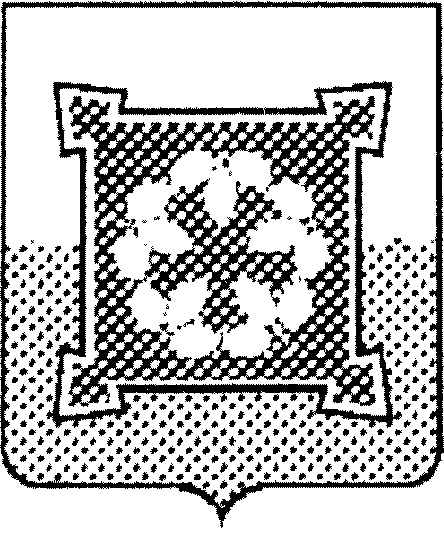 УПРАВЛЕНИЕ СОЦИАЛЬНОЙ ЗАЩИТЫ НАСЕЛЕНИЯАДМИНИСТРАЦИИ ЧЕБАРКУЛЬСКОГО ГОРОДСКОГО ОКРУГАЛенина ул., д.46а, Чебаркуль, Челябинской обл., 456441, Тел./факс 8(35168) 2-25-36E-mail: uszn65@minsoc74.ruМониторингисполнения муниципального задания муниципальным    учреждениемЧебаркульского городского округа«Комплексный центр социального обслуживания населения» за 3 квартал 2019 года        Форма N 1СООТВЕТСТВИЕОБЪЕМА ПРЕДОСТАВЛЕННЫХ УЧРЕЖДЕНИЕМ МУНИЦИПАЛЬНЫХ УСЛУГ ПАРАМЕТРАМ МУНИЦИПАЛЬНОГО ЗАДАНИЯ Форма N 2СООТВЕТСТВИЕКАЧЕСТВА ПРЕДОСТАВЛЕННЫХ УСЛУГ (ВЫПОЛНЕННЫХ РАБОТ)ПАРАМЕТРАМ МУНИЦИПАЛЬНОГО ЗАДАНИЯНачальник                                                                                            О.А. КузнецоваИсполнитель:К.А. Кучик (экономист)8(35168)2-50-88Наименование муниципальной услуги, отчетный период  Предоставление социального обслуживания в форме на дому3 квартал  2019 года             Наименование муниципальной услуги, отчетный период  Предоставление социального обслуживания в форме на дому3 квартал  2019 года             Наименование муниципальной услуги, отчетный период  Предоставление социального обслуживания в форме на дому3 квартал  2019 года             Наименование муниципальной услуги, отчетный период  Предоставление социального обслуживания в форме на дому3 квартал  2019 года             Наименование муниципальной услуги, отчетный период  Предоставление социального обслуживания в форме на дому3 квартал  2019 года             Наименование муниципальной услуги, отчетный период  Предоставление социального обслуживания в форме на дому3 квартал  2019 года             N п/пУникальный номер реестровой записи, наименование услугиЕдиница измеренияОбъем муниципальной услуги за отчетный период, установленный муниципальным заданиемФактический объем оказанной муниципальной услугиПроцент исполнения (%)123456 = (5 / 4) х 100%880000О.99.0.АЭ26АА00000880000О.99.0.АЭ22АА00000880000О.99.0.АЭ26АА01000880000О.99.0.АЭ22АА01000чел.185239129Категории потребителей муниципальной услугиКоличество потребителей муниципальной услугиКоличество потребителей муниципальной услугиКатегории потребителей муниципальной услугиПланФактГражданин полностью утративший способность либо возможность осуществлять самообслуживание, самостоятельно передвигаться, обеспечивать основные жизненные потребности в силу заболевания, травмы, возраста или наличия инвалидности4 (бесплатно)17 (платно)2 (бесплатно)22 (платно)Гражданин частично утративший способность либо возможность осуществлять самообслуживание, самостоятельно передвигаться, обеспечивать основные жизненные потребности в силу заболевания, травмы, возраста или наличия инвалидности30 (бесплатно)134 (платно)23  (бесплатно)192 (платно)Наименование муниципальной услуги, отчетный период  Предоставление социального обслуживания в полустационарной форме(тут срочные услуги включены)3 квартал  2019 года             Наименование муниципальной услуги, отчетный период  Предоставление социального обслуживания в полустационарной форме(тут срочные услуги включены)3 квартал  2019 года             Наименование муниципальной услуги, отчетный период  Предоставление социального обслуживания в полустационарной форме(тут срочные услуги включены)3 квартал  2019 года             Наименование муниципальной услуги, отчетный период  Предоставление социального обслуживания в полустационарной форме(тут срочные услуги включены)3 квартал  2019 года             Наименование муниципальной услуги, отчетный период  Предоставление социального обслуживания в полустационарной форме(тут срочные услуги включены)3 квартал  2019 года             Наименование муниципальной услуги, отчетный период  Предоставление социального обслуживания в полустационарной форме(тут срочные услуги включены)3 квартал  2019 года             N п/пУникальный номер реестровой записи, наименование услугиЕдиница измеренияОбъем муниципальной услуги за отчетный период, установленный муниципальным заданиемФактический объем оказанной муниципальной услугиПроцент исполнения (%)123456 = (5 / 4) х 100%870000О.99.0.АЭ25АА00000870000О.99.0.АЭ25АА01000870000О.99.0.АЭ21АА01000870000О.99.0.АЭ25АА03000870000О.99.0.АЭ25АА06000870000О.99.0.АЭ25АА08000чел.121579165,0Категории потребителей муниципальной услугиКоличество потребителей муниципальной услугиКоличество потребителей муниципальной услугиКатегории потребителей муниципальной услугиПланФактГражданин полностью утративший способность либо возможность осуществлять самообслуживание, самостоятельно передвигаться, обеспечивать основные жизненные потребности в силу заболевания, травмы, возраста или наличия инвалидности10 (бесплатно)0 (бесплатно)Гражданин частично утративший способность либо возможность осуществлять самообслуживание, самостоятельно передвигаться, обеспечивать основные жизненные потребности в силу заболевания, травмы, возраста или наличия инвалидности386 (бесплатно)133 (платно)74 (бесплатно)102 (платно)Гражданин при отсутствии определенного места жительства, в том числе у лица, не достигшего возраста двадцати трех лет и завершившего пребывания в организации для детей-сирот и детей, оставшихся без попечения родителей4 (бесплатно)3 (бесплатно)Гражданин при наличии внутрисемейного конфликта, в том числе с лицами с наркотической или алкогольной зависимостью, лицами, имеющими пристрастие к азартным играм, лицами, страдающими психическими расстройствами, наличие насилия в семье2 (бесплатно)6 (бесплатно)Гражданин при наличии иных обстоятельств, которые нормативными правовыми актами субъектов Российской Федерации признаны ухудшающими или способны ухудшить условия его жизнедеятельности680 (бесплатно)606 (бесплатно)Наименование муниципальной услуги, отчетный период  Предоставление социального обслуживания в форме на дому3 квартал  2019 года             Наименование муниципальной услуги, отчетный период  Предоставление социального обслуживания в форме на дому3 квартал  2019 года             Наименование муниципальной услуги, отчетный период  Предоставление социального обслуживания в форме на дому3 квартал  2019 года             Наименование муниципальной услуги, отчетный период  Предоставление социального обслуживания в форме на дому3 квартал  2019 года             Наименование муниципальной услуги, отчетный период  Предоставление социального обслуживания в форме на дому3 квартал  2019 года             Наименование муниципальной услуги, отчетный период  Предоставление социального обслуживания в форме на дому3 квартал  2019 года             N п/пУникальный номер реестровой записи, наименование услуги (работы)Наименование показателя качества муниципальной услуги (работы)Значение показателя качества, установленного муниципальным заданиемФактическое значение показателя качества, достигнутого в отчетном годуПроцент исполнения (%)123456 = (5 / 4) х 100%880000О.99.0.АЭ26АА00000880000О.99.0.АЭ22АА00000880000О.99.0.АЭ26АА01000880000О.99.0.АЭ22АА01000Доля получателей социальных услуг, получающих социальные услуги от общего числа получателей социальных услуг, находящихся на социальном обслуживании в организации13,217,07129880000О.99.0.АЭ26АА00000880000О.99.0.АЭ22АА00000880000О.99.0.АЭ26АА01000880000О.99.0.АЭ22АА01000Удовлетворенность получателей социальных услуг в оказанных социальных услугах90100111880000О.99.0.АЭ26АА00000880000О.99.0.АЭ22АА00000880000О.99.0.АЭ26АА01000880000О.99.0.АЭ22АА01000Укомплектование организации специалистами, оказывающими социальные услуги90100111Наименование муниципальной услуги, отчетный период  Предоставление социального обслуживания в полустационарной форме3 квартал  2019 года             Наименование муниципальной услуги, отчетный период  Предоставление социального обслуживания в полустационарной форме3 квартал  2019 года             Наименование муниципальной услуги, отчетный период  Предоставление социального обслуживания в полустационарной форме3 квартал  2019 года             Наименование муниципальной услуги, отчетный период  Предоставление социального обслуживания в полустационарной форме3 квартал  2019 года             Наименование муниципальной услуги, отчетный период  Предоставление социального обслуживания в полустационарной форме3 квартал  2019 года             Наименование муниципальной услуги, отчетный период  Предоставление социального обслуживания в полустационарной форме3 квартал  2019 года             N п/пУникальный номер реестровой записи, наименование услуги (работы)Наименование показателя качества муниципальной услуги (работы)Значение показателя качества, установленного муниципальным заданиемФактическое значение показателя качества, достигнутого в отчетном годуПроцент исполнения (%)123456 = (5 / 4) х 100%880000О.99.0.АЭ26АА00000880000О.99.0.АЭ22АА00000880000О.99.0.АЭ26АА01000880000О.99.0.АЭ22АА01000Доля получателей социальных услуг, получающих социальные услуги от общего числа получателей социальных услуг, находящихся на социальном обслуживании в организации86,856,5065880000О.99.0.АЭ26АА00000880000О.99.0.АЭ22АА00000880000О.99.0.АЭ26АА01000880000О.99.0.АЭ22АА01000Удовлетворенность получателей социальных услуг в оказанных социальных услугах90100111880000О.99.0.АЭ26АА00000880000О.99.0.АЭ22АА00000880000О.99.0.АЭ26АА01000880000О.99.0.АЭ22АА01000Укомплектование организации специалистами, оказывающими социальные услуги90100111